PHYS 212	Gauss’ Law Problems 		Name:__________________________________Gauss’ Law is given by:    .  7. A point charge of 1.8 μC is at the center of a Gaussian cube 55 cm on edge. What is the net electric flux through the surface?5. In Fig. 23-29, a proton is a distance d/2 directly above the center of a square of side d. What is the magnitude of the electric flux through the square? (Hint: Think of the square as one face of a cube with edge d.)3. The cube in Fig. 23-27 has edge length 1.40 m and is oriented as shown in a region of uniform electric field. Find the electric flux through the right face if the electric field, in newtons per coulomb, is given by:
(a) 	(b) and (c) . 
(d) What is the total flux through the cube for each field?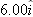 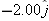 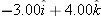 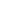 